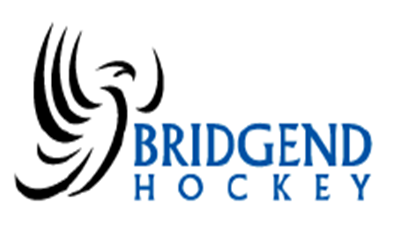 Bridgend Hockey ClubFormal - Presentation Dinner Saturday 12th May 20126.30pm till 1amPencoed Rugby ClubPlease indicate your choice of menu and return to Adrian Hibbert by 4th May with cash or cheque (made payable to Bridgend Hockey Club)NAME ____________________________________________________________________Starter:				Spring Vegetable Soup				Prawn CocktailMain Course:			Beef				Chicken				Vegetarian Dessert:				Profiteroles				CheesecakeTo follow: 			Cheese & Biscuits				Coffee & Mints Cost is £20 per person includes raffle and disco.Adrian Hibbert 31 Esgair Y MaesBroadlandsBridgendCF31 5BL07940591524